 «Принято»							 «Утверждено»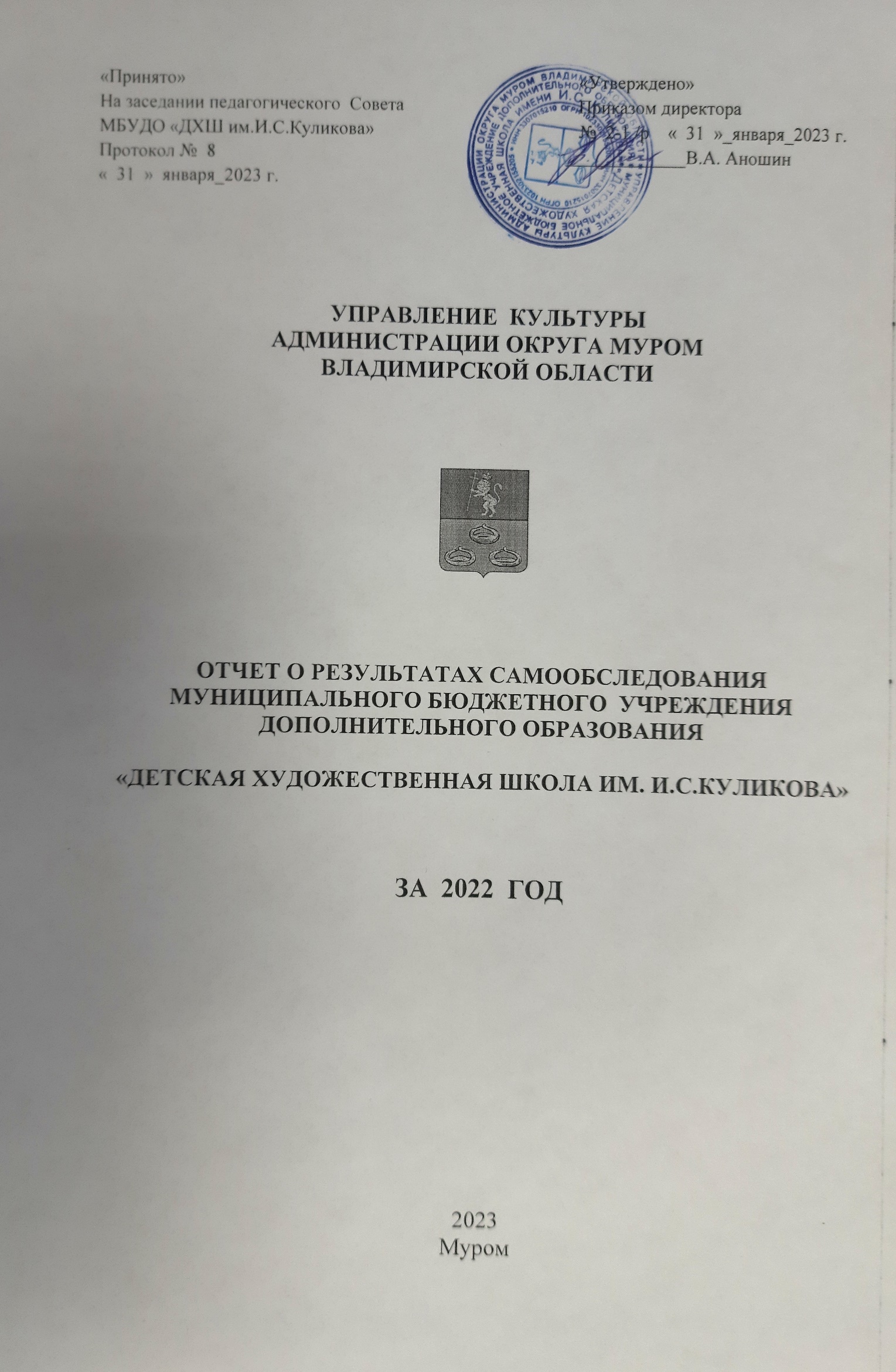 На заседании педагогического  Совета			 Приказом директораМБУДО «ДХШ им.И.С.Куликова»			              №  2-1 /р    «  31  »_января_2023 г.Протокол №  8				                                     _____________В.А. Аношин«  31  »  января_2023 г.УПРАВЛЕНИЕ  КУЛЬТУРЫАДМИНИСТРАЦИИ ОКРУГА МУРОМВЛАДИМИРСКОЙ ОБЛАСТИ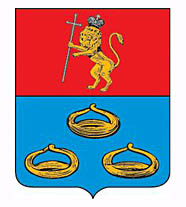 отчет о результатах самообследования МУНИЦИПАЛЬНОГО БЮДЖЕТНОГО  учреждения ДОПОЛНИТЕЛЬНОГО образования  «ДЕТСКАя художественная школа им. И.с.Куликова» за  2022  год2023МуромСтруктура  отчета:Аналитическая частьРезультаты анализа, оценка образовательной деятельности:2.1 структура образовательного учреждения и система управления;2.2 содержание и качество подготовки обучающихся; организация учебного процесса; восстребованность выпускников; качество кадрового обеспечения; качество учебно-методического обеспечения, библиотечно-  информационного обеспечения; материально-техническая база; внутренняя система оценки качества образования;  анализ показателей деятельности.Аналитическая часть        МБУДО «Детская художественная школа им. И.С.Куликова» является муниципальным образовательным учреждением, ориентированным на художественное обучение, воспитание и развитие обучающихся с учетом их индивидуальных способностей (возрастных, физиологических, интеллектуальных, психологических и др.), развитие общего уровня художественно-эстетического образования,  развитие потенциала творческих возможностей учащихся для самореализации личности, достижения уровня образованности для выбора профессиональной деятельности.1. Организационно-правовое обеспечение деятельности МБУДО 1.1. Устав МБУДО «Детская художественная школа им. И.С.Куликова» Утверждён приказом Управления культуры администрации округа Муром № 17-о от 30 апреля 2016 года, согласованно распоряжением комитета по управлению муниципальным имуществом администрации округа Муром №341 от 23 мая 2016 года.Юридический адрес ОУ, фактический адрес ОУ602 251  Владимирская областьг. Муром  ул. Артема 39 А     тел. 8 (49234) 4-27-84muromart@gmail.com 1.3. Документы, на основании которых осуществляет свою деятельность ОУ:а) год создания учреждения.МБУДО «ДХШ им. И.С.Куликова» образовано  - 14 октября 1974 года. б) лицензия: серия, регистрационный номер, срок действия.Лицензия № 4054  от 2 декабря 2016 года на осуществление образовательной деятельности на право оказывать образовательные услуги по реализации образовательных программ по видам образования, по уровням образования, по профессиям, специальностям, направлениям подготовки (для профессионального образования), по подвидам дополнительного образования, указанным в приложении к настоящей лицензии (серия 33 П 01 № 0001130).  Лицензия выдана Департаментом  образования администрации Владимирской  области – Серия  33Л01 №0002173срок действия лицензии – бессрочно.    С 1 сентября 2013 года МБУДО «Детская художественная школа имени И.С.Куликова»  перешла  на новый предпрофессиональный образовательный уровень. Школа реализует общеобразовательную предпрофессиональную программу в области искусств "Живопись".  За прошедший  период организация учебно-образовательного процесса в  МБУДО «Детская художественная школа имени И.С.Куликова» регламентировалась  графиком образовательного процесса, учебным планом и расписанием занятий, рассмотренных на заседании педагогического совета ДХШ и утвержденным директором ДХШ    30 августа 2022 года.В соответствии с лицензией (регистрационный № 4054  от 2 декабря 2016 года ) на осуществление образовательной деятельности  в учреждении в рамках муниципального задания реализуются следующие образовательные программы:Дополнительная предпрофессиональная общеобразовательная программа в области изобразительного искусства «Живопись» - 8 лет обученияС целью всестороннего удовлетворения образовательных потребностей населения, профессионального самоопределения и творческого труда детей в возрасте преимущественно от  7  до 18 лет в МБУДО «ДХШ им. И.С. Куликова» введены образовательные услуги, оказываемые на договорной  (платной) основе сверх установленного муниципального задания на оказание муниципальных услуг:ОП «Мир творчества» для детей 7-9 лет;ОП «Творческая мастерская» для детей 13-18 лет.в) свидетельство о государственной аккредитации: серия ДД009179, регистрационный номер - № 93 от 03.06.2010 г., срок действия – действительно по 03.06.2015 г.,  1.4. УчредительУчредителем учреждения является Управление культуры администрации округа Муром. МБУДО «ДХШ им. И.С.Куликова» является юридическим лицом, имеет печать со своим наименованием.1.5. Локальные акты, регламентирующие деятельность ОУ.приказы и распоряжения Учредителя; приказы Директора Учреждения, издаваемые в соответствии с его компетенцией; должностные инструкции; образовательные программы Учреждения; учебные планы Учреждения; расписание занятий; календарно-тематический план работы Учреждения на текущий учебный год; Положение о муниципальном бюджетном образовательном учреждении дополнительного образования детей « Детская художественная школа  имени И.С.Куликова»Положение о совете муниципального бюджетного учреждения дополнительного образования «Детской художественной школы им. И.С.Куликова»;Положение о режиме занятий обучающихся;Положение о классном руководстве ; Положение о Педагогическом Cовете Учреждения;Положение о сокращенных сроках обучения (сокращенных программах и индивидуальных учебных планах); Порядок оформления возникновения, приостановления и прекращения образовательных отношений между МБУДО « ДХШ им. И.С.Куликова» и обучающимися и (или) законными представителями несовершеннолетних обучающихся.Положение о порядке перевода, отчисления и восстановления обучающихся МБУДО « ДХШ им. И.С.Куликова»Положение о родительском комитете ;Правила внутреннего трудового распорядка Учреждения;Правила внутреннего распорядка для  учащихся Учреждения; Положение о порядке проведения аттестации педагогических работников в целях подтверждения соответствия занимаемой должности в Учреждении;Положение о комиссии по охране труда Учреждения;Положение о системе оплаты труда работников Учреждения; Положение о стимулирующих выплатах в Учреждении;Положение о котировочной комиссии по размещению заказов на поставку товаров, выполнение работ, оказание услуг для нужд Учреждения;Положение о работе с персональными данными работников Учреждения;Положение о текущей, промежуточной и итоговой аттестации  учащихся детской художественной школы имени И.С.Куликова;Правила приема  и порядок отбора детей в МБУДО «Детская художественная школа имени И.С.Куликова»; другие положения, создаваемые в целях совершенствования образовательного процесса в Учреждении.         2. Результаты анализа, оценка образовательной деятельности2.1. Структура образовательного учреждения и система управления.Управление строится на принципах единоначалия и самоуправления. Административные обязанности распределены согласно Уставу, штатному расписанию, четко распределены функциональные обязанности согласно квалификационным характеристикам.Общее управление осуществляет директор МБУДО «Детская художественная школа им. И.С. Куликова» - Аношин Василий Александрович, в соответствии с действующим законодательством, в силу своей компетентности.Основной функцией директора является осуществление оперативного руководства деятельностью Учреждения, управление  жизнедеятельностью  учреждения, координация действий всех участников образовательного процесса через педагогический совет, общее собрание трудового коллектива.Заместитель директора по учебно-воспитательной работе – Курникова Марина Владимировна,  осуществляет оперативное управление образовательным процессом: выполняет информационную,  оценочно-аналитическую, планово-прогностическую, организационно-исполнительскую, мотивационную,  контрольно-регулировочную функции.      Высшие коллегиальные органы управления  образовательным учреждением:   Общее собрание  трудового коллектива осуществляет общее руководство ДХШ, избирается на основе положения представляет интересы всех участников образовательного процесса (учащихся, педагогов, родителей).Все перечисленные структуры совместными усилиями решают основные задачи образовательного учреждения и соответствуют Уставу ДХШ.Основные формы координации деятельности:план работы МБУДО «Детская художественная школа им. И.С.Куликова»  на год;Организация управления образовательного учреждения соответствует уставным требованиям.СТРУКТУРА  УЧРЕЖДЕНИЯСтруктурные подразделения школы:Органы управления МБУДО «ДХШ им. И.С.Куликова»

Административное управление в  МБУДО «ДХШ им. И.С.Куликова» осуществляет директор школы и его заместитель.

Основной формой координации  деятельности  аппарата управления школы являются административные совещания, которые проводятся 1 раз в неделю. На совещаниях осуществляется оперативное планирование деятельности, происходит обмен информацией, принимаются и координируются управленческие решения и доводятся до сведения педагогического коллектива на совещании при директоре.

Методическая работа  ДХШ осуществляется методическим советом учреждения, организуются лекции, семинары, мастер-классы (не реже 1 раза в квартал)

 Вопросы организационного характера решаются общим собранием трудового коллектива.

Управление школой осуществляется в соответствии с законодательством Российской Федерации и Уставом школы на основе принципов гласности, открытости, демократии и самоуправления.

Непосредственное управление педагогическим процессом реализует директор школы. Директор — координатор действий всех управленческих подразделений в системе управления школой, обеспечивающий результативность работы школы в комплексе.Директор школы определяет совместно с педагогическим советом  школы стратегию развития школы, представляет её интересы в государственных и общественных инстанциях. Несет персональную юридическую ответственность за организацию жизнедеятельности школы, создает благоприятные условия для осуществления образовательного процесса.

Основной его функцией является координация усилий всех участников образовательного процесса через органы самоуправления. Формами самоуправления  Школы являются Общее собрание трудового коллектива и Педагогический совет, действующие на основе своих Положений.

Управленческую деятельность директор осуществляет через заместителя, которая реализует оперативное управление образовательным процессом.

Педагогический совет – постоянно действующий коллегиальный  орган управления учреждения, состоящий из педагогических работников школы, который действует для рассмотрения основных вопросов организации образовательного и воспитательного процессов в школе. Педагогический совет несет коллективную ответственность за принятые решения.Родители привлекаются к управленческой деятельности через , общешкольный родительский комитет.Такая структура позволяет организовывать и координировать функционирование самых разных направлений образовательного процесса в школе и вовлекать в решение основных вопросов жизнедеятельности школы учащихся и их родителей, другие заинтересованные стороны, коллективно вырабатывать решения и определять стратегию развития школы.Структура взаимодействия ДХШ с  учреждениями города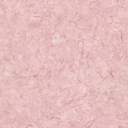 2.2.Содержание  и качество подготовки обучающихсяДХШ – образовательное учреждение, реализующее различные  образовательные программы:Дополнительная предпрофессиональная общеобразовательная программа в области изобразительного искусства «Живопись» - 8 лет обучения Образовательные услуги, оказываемые на договорной  (платной) основе сверх установленного муниципального задания на оказание муниципальных услуг:ОП «Мир творчества» для детей 7-9 лет;ОП «Творческая мастерская» для детей 13-18 лет.Ключевые направления деятельности педагогического коллектива:Развитие системы поддержки талантливых детей.Развитие потенциала педагогов.        Обучение ведется в соответствии с  учебным планом.        Образовательный процесс является гибким, быстро реагирующим на изменение числа детей, групп, ориентирующимся на новые образовательные потребности, соответствующим поставленным целям.          Для изучения и учета образовательных потребностей и запросов обучающихся и их родителей в ОУ проводятся беседы и анкетирование родителей. Ведётся учёт результатов.           Уровень образовательных программ отвечает государственным требованиям, предъявляемым к образовательным учреждениям, деятельность которых регламентируется Типовым положением.    Важными направлениями инновационной деятельности в течение учебного года были направления, связанные с  обновлением содержания образования, использованием современных образовательных технологий.С целью учета качественных образовательных изменений у обучающихся педагогами проводился мониторинг  знаний и умений учащихся. Достижения за 2022 год           По исполнению плановых значений по показателю «Число посещений культурных мероприятий, доступных широкой аудитории детской школы искусств»За 2022 год данный показатель составил 2087 число посещений.Одни из интересных мероприятий:    Творческая выставка «Фактура и цвет»»  преподавателя ДХШ, мастера-керамиста – Евтеевой Т.А.Выставка  декоративных работ в технике «накладной графики»Выставка декоративно-прикладных работ – мезенская и городецкая роспись Выставка творческих дипломных работ по станковой композиции «Мой любимый город» Творческая выставка члена Союза художников России, директора ДХШ – В.А.Аношина в Муромском институте масляная живопись «Родные мотивы»Выставка творческих работ учащихся ДХШ «Куликов NEXT» в визит –центре «Калач» Выставка пленэрных работ учащихся «Мой любимый край» по рисунку и живописи в выставочном зале ДХШ Выставка работ по станковой композиции «Что рисует художник» в муромском радиотехникуме Выставка детских работ в библиотеке семейного чтения «Мир глазами детей» В ходе вступительных экзаменов состоялся прием учащихся в 1-4 классы ДХШ – 65 чел. для обучения по дополнительной предпрофессиональной общеобразовательной программы «Живопись» в 2022-2023 учебном году. Прием учащихся по образовательным программам на платной основе «Мир творчества» и ОП «Творческая мастерская» - 20 чел.Выпуск учащихся в 2022 году – 43 чел., из них 13 выпускников стали студентами Ссузов и Ввузов. Из них:Мстерский институт лаковой миниатюрной живописи имени Ф.А. Модорова - филиал ФГБОУ ВО «ВШНИ (академия)»(лаковая миниатюра) Мочалин Иван, Куракова Лада, Соколова НастяАбрамцевский художественно-промышленный колледж имени В.М. Васнецова филиал ФГБОУ ВО МГХПА им.С.Г. Строгонова(дизайн) Игнатьева Полина«Владимирский  строительный колледж»(архитектура)Сидорова Елизавета, Белякова Валерия, Корпачева Ульяна, Емельянов Алексей (внебюджет)Муромский педагогический колледж(дизайн) Курдикова Алина, Двоева Настя, Чернобровина АлисаРязанское художественное училище (живопись) Автаева НастяГосударственный университет Кубани (дизайн) Шамарина НастяОбразовательный потенциал выставочной деятельности – один из факторов развития учащегося:         В январе 2022 года в выставочном зале МБУДО «Детская художественная школа им. И.С. Куликова» состоялось открытие творческой выставки «Фактура и цвет» преподавателя высшей квалификационной категории ДХШ,  мастера-керамиста Евтеевой Т.А..        Выставка дипломных работ учащихся ДХШ в библиотеке семейного чтения по ул. Дзержинская 2б. С целью воспитания положительных нравственно-эстетических качеств обучающихся, обращение на основы культурного, социального и духовного развития горожан, была организована творческая выставка дипломных работ «Мой любимый город» учащихся 8 классов ДХШ.        Организация выставок по декоративно-прикладному искусству «Коллаж», «Накладная графика», «Мезенская и городецкая роспись»       В сентябре в выставочном зале ДХШ открылась творческая выставка пленэрных работ учащихся ДХШ «Мой любимый край». На выставке представлены работы участников и победителей XXI открытого городского конкурса «Муромская палитра-2022». В открытом городском конкурсе принимали участие юные художники города Мурома, а также учащиеся детской художественной школы города Владимира и учащиеся детской школы искусств поселка Красная  Горбатка.Выставочная деятельность преподавателей ДХШ:Преподаватели ДХШ активно занимаются творческой деятельностю и принимают участие в следующих художественно-творческих выставках:Ноябрь-декабрь :Участие в областной художественной выставке «Прошлое в настоящем», посвященная году культурного наследия в России: Член Союза художников России – Аношин В.А.,  Член Союза художников России – Смыслова А.И., Евтеева Т.А., Петрова Т.В., Шишатова М.А., Гурова Н.В., Алякринская О.С..  Декабрь – участие в 4 Международной биеннале Современная акварель Крым, Алушта – Смыслова А.И., Курникова М.В.Победы и достижения учащихся и преподавателей ДХШ7 декабря 2022 года в рамках заседания Совета по культуре и искусству при губернаторе состоялось награждения деятелей культуры Владимирской области. За большой личный вклад в развитие культуры и искусства и многолетнюю плодотворную деятельность «Знаком великого князя Андрея Боголюбского» награжден директор муромской Детской художественной школы им. И.С.Куликова -  Василий Александрович Аношин.В 2022 году заместитель директора по УВР – Курникова М.В. награждена Почетной грамотой Департамента культуры Владимирской области за добросовестный труд , высокий профессионализм и большой личный вклад в воспитании подрастающего поколения.На  городской церемонии вручения персональных стипендий А.В.Ермакова учащиеся ДХШ награждены городской персональной стипендией А.В. Ермакова 1 степени – Трофимова Виктория (учащаяся 6 класса, преподаватель высшей кв. категории – Евтеева Т.А.),за отличное обучение и активное участие в конкурсно-выставочной деятельности.В 2022 году Лауреатом 1 степени персональной стипендии администрации о. Муром в области культуры награждена учащаяся 6 класса ДХШ Трофимова Виктория /преподаватель высшей кв. категории – Евтеева Т.А./Учащийся 7 класса МБУДО «Детская художественная школа им. И.С.Куликова» Дедиков Серафим  за успехи и отличные достижения в учебной деятельности стал обладателем единовременной персональной стипендии «Надежда Земли Владимирской»! Преподаватель высшей квалификационной категории- Евтеева Татьяна Анатольевна награждена Благодарственным письмом администрации Владимирской области за большую творческую работу и подготовку кандидата персональной стипендии  «Надежда Земли Владимирской».2.3. Организация учебного процессаПереход  на новый предпрофессиональный образовательный уровень обусловлен реализацией общеобразовательной предпрофессиональной программы в области искусств "Живопись"с 2013 года.  По данной программе  в 2022 году обучалось 367 учащихся.За прошедший период организация учебно-образовательного процесса  регламентировалась  графиком образовательного процесса, учебным планом и расписанием занятий, рассмотренных на заседании педагогического совета ДХШ и утвержденным директором ДХШ.В соответствии с лицензией (регистрационный № 4054  от 2 декабря 2016 года ) на осуществление образовательной деятельности  в учреждении в рамках муниципального задания реализуется дополнительная предпрофессиональная общеобразовательная программа в области изобразительного искусства «Живопись» - 8 лет обучения в соответствии с требованиями  ФГТ.      С целью всестороннего удовлетворения образовательных потребностей населения, профессионального самоопределения и творческого труда детей в возрасте преимущественно от  7  до 18 лет в МБУДО «ДХШ им. И.С. Куликова» введены образовательные услуги, оказываемые на договорной  (платной) основе сверх установленного муниципального задания на оказание муниципальных услуг:   - ОП «Мир творчества» для детей 7-9 лет;- ОП «Творческая мастерская» для детей 13-18 лет.     Методическим советом ДХШ разработаны программы курса и учебные планы по дополнительным образовательным программам художественно-эстетической направленности на основании примерных учебных планов образовательных программ по видам искусств для детских школ искусств, разработанных Научно-методическим центром по художественному образованию Министерства культуры Российской Федерации – 2003г., и одобреных Учебно-методическим советом по детским школам искусств при Министерстве культуры Российской Федерации.      Учебные планы по дополнительным образовательным программам художественно-эстетической направленности рассмотрены и утверждены на заседании Педагогического совета учреждения и согласованы с учредителем в лице начальника Управления культуры администрации округа Муром –Козловым Валерием Владимировичем.     В учебном плане содержание образовательной деятельности в ДХШ определяется образовательными программами и учебными планами, разработанными на основе примерных или рекомендованных Министерством культуры Российской Федерации. Учебные планы и образовательные программы разрабатываются на весь цикл обучения по каждому направлению преподавателями и заместителем директора по учебно-воспитательной работе, утверждаются педагогическим советом школы.Учебно-воспитательный процесс осуществляется в формах:-групповые и индивидуальные занятия с преподавателями;-самостоятельная работа учащихся; -контрольные мероприятия по проверке качества усвоения учебного материала, (контрольные уроки, экзамены,  просмотры, выставки, участие в конкурсах).        Основой учебного процесса в учреждении является урок. Продолжительность урока от 30 до 40 мин. Между уроками 3 перемены по 10 минут. Продолжительность учебной недели – 6 дней.         Занятия с 1 по 8 класс  проходят в две смены:1 смена: 8.00 -13.00 2 смена: 13.00-20.00Учебный план  разработан на основе:Нормативно-правовых документов федерального уровня:Закон РФ «Об образовании»Типового  положения об УДОДСанитарно-эпидемиологических правилах  и нормативах.Документов МБУ ДО ДХШ:Устав МБУ ДО ДХШ.Лицензия на право ведения образовательной деятельностиСвидетельство о государственной регистрацииПояснительная записка учебного плана содержит: Сроки освоения образовательных программ и основные цели обучения по программам каждой направленности. Учебный план отражает количество часов в неделю по каждой программе, количество обучающихся по годам обучения. Образовательная деятельность в  МБУ ДО «Детская художественная школа им. И.С.Куликова» осуществляется в процессе учебной деятельности в аудиториях (учебных кабинетах) и внеурочных мероприятий, проводимых в следующих формах:групповые;самостоятельная (домашняя) работа;контрольные мероприятия (промежуточная аттестация), предусмотренные графиком образовательного процесса ( контрольные уроки,  экзамены, просмотры, выставки);культурно-просветительные мероприятия (лекции, беседы и т.д.); внеурочные классные мероприятия (посещение с преподавателем  выставочных залов, Муромского историко-художественного музея, классные собрания, творческие встречи и т.д.);Воспитательная работа охватывает весь педагогический процесс и внеурочную деятельность. Большое внимание уделяется решению следующих задач:формирование личностных качеств: высокой нравственности, порядочности;усиление внимания к патриотическому и гражданскому воспитанию через пробуждение интереса к истокам русской истории, культуре и народному творчеству;воспитание чувства патриотизма с помощью достижений русского            искусства, фольклора;развитие художественного вкуса и культуры обучающихся на           примерах духовных традиций русского народа;приобщение к художественному творчеству, выявление одарённых детей.С целью внутреннего контроля за  реализацией дополнительной предпрофессиональной общеобразовательной программы «Живопись» администрацией ДХШ: директором ДХШ – Аношиным В.А., зам. директора по УВР – Курниковой М.В.,- посещаются  учебные занятия  и проводится анализ открытых уроков на заседании педагогического совета. Администрацией ДХШ отмечается, что обучение по данной образовательной программе ведётся на основе содержания учебных планов и образовательных программ и в соответствии с установленными федеральными государственными требованиями к уровню начальногопредпрофессионального  художественного образования. При реализации данных образовательных программ по дисциплинам особое внимание уделяется: целям преподавания дисциплины, что выпускник должен знать и уметь;содержанию дисциплины;организации самостоятельной работы;информационно-методическому обеспечению дисциплины. Методическая  работа. Основные направления методической работы в 2022 году.Создание условий для развития и совершенствования педагогического мастерства, творческого поиска новых знаний, возможностей, новых идей, творческого саморазвития педагогических кадров.Развитие аналитических знаний, умений и навыков педагогов в процессе педагогической деятельности.Создание условий для освоения и внедрения инновационных процессов в образовательной деятельности педагогов.Задача -  Продолжить работу по развитию творческого потенциала педагогов, совершенствованию их профессионально-педагогической культуры.По итогам учебных четвертей были организованы заседания методического совета ДХШ, где членами методического совета: Аношин В.А., Курникова М.В., Смыслова А.И., Евтеева Т.А., Столярова Н.Г., Гурова Н.В., - где проводился анализ работы преподавателя по основным критериям учебной деятельности. А также проводилась большая работа по корректированию образовательных программ с целью более грамотного и качественного обучения в ДХШ.Согласно учебному плану ДХШ им. И.С.Куликова  по итогам учебных четвертей прошли просмотры работ учащихся по всем образовательным программам, реализуемым в учреждении. На заседаниях педагогических советов членами методического совета проводилась работа по корректированию образовательных программ с целью более грамотного и качественного обучения в ДХШ.    С целью развития условий повышения качества обучения в ДХШ и повышения профессионального мастерства преподавателей прошли следующие методические мероприятия для преподавателей ДХШ:Май 2022 года- семинар с элементами мастер-класса. Преподаватель высшей кв. категории – Алякринская О.С. провела познавательную лекцию, сопровождающуюся  презентацией по теме «Коллаж. Применение техники «Коллажа» на занятиях прикладного творчества в 1-3 классах детской художественной школы» с целью повышения мотивации педагогов к овладению новыми техниками и материалами.Ноябрь  2022 года - семинар с элементами мастер-класса для преподавателей ДХШ  «Психология цвета». Преподаватель ДХШ высшей кв. категории –Шишатова Мария Аркадьевна поделилась  педагогическим опытом работы с учащимися 3 класса ДХШ по предмету «Цветоведение».Аттестация: В феврале 2022 года преподаватель ДХШ-Евтеева Т.А.  успешно подтвердила соответствие высшей квалификационной категории.В апреле 2022 года преподаватель ДХШ –Петрова Т.В. успешно сдала аттестацию на высшую квалификационную категорию.В июле 2022 года молодой преподаватель – Чумакова К.Ф. прошла аттестацию на первую квалификационную категорию.Контингент обучающихся Сохранность контингента обучающихся. Реализация различных форм обучения.Контингент обучающихся стабилен, движение учащихся происходит по объективным причинам (переезд в другие территории) и не вносит дестабилизацию в процесс обучения.Формы обучения: очная.Конкурсно-выставочная деятельность. Участие обучающихся ДХШ в конкурсах разного уровня рассматривается как  развитие творческого потенциала и стимулирование профессионального роста обучающегося.За 2022 год 176 учащихся /48%/ приняли участие в конкурсах разного уровня:За 1 кв. 2022 года 76 учащихся (21%) приняли участие в  9 конкурсах разного уровня.  Из них в одном областном (12 участников),  двух всероссийских (17 участников),   шести международных (47 участников) конкурсах.За 2 кв. 2022 года 40 учащихся /14%/ приняли участие в 4 конкурсах.Их них в трех международных / 30 участников/, одном всероссийском /10 участников/За 3 кв. 2022 года 25 учащихся /7 %/ приняли участие в 2-х международных конкурсах. /25 участников/За 4 кв. 2022 года 35 учащихся /6%/ приняли участие в 3-х международных конкурсах /35 участников/Победы и достижения за 2022 год:147 учащийся ДХШ стали лауреатами и дипломантами конкурсов разного уровня.Из нихВ школьном конкурсе – 7 дипломантов В городском конкурсе– 21 лауреатв областном конкурсе – 11 лауреатов и 6 дипломантовВо Всероссийских конкурсах – 10 лауреатов и 21 дипломантВ Международном конкурсе -  11 лауреатов и 60 дипломантовЗа  1 кв. 2022 года результаты участия в конкурсах разного уровня. Из них лауреатами и дипломантами стали во Всероссийском конкурсе детского творчества по рисунку и живописи «Мастер-2021», г. Старый Оскол - 6 дипломантов, в Международном конкурсе детского творчества  «Мой город» г. Великие Луки – 7 дипломантов.Итого 13 учащихся ДХШ стали лауреатами и дипломантами конкурсов разного уровня.За 2 кв. 2022 года результаты участия в конкурсах разного уровня:В 8 Всероссийском конкурсе «Литературный вернисаж» г. Магнитогорск- 3 лауреата и  7 учащихся стали дипломантами конкурса.Во Всероссийском конкурсе «Мой край родной, мой север милый» г. Вологда - 4 лауреата и 5 дипломантовВ 5 Всероссийском конкурсе «Ликующий мир красок» г. Ярославль- 3 ДипломантаВ областном конкурсе «Натура и творчество»  10 лауреатов 1 степени, лауреат 2 степени и 6 дипломантов.Итого 38 учащихся ДХШ стали лауреатами и дипломантами конкурсов разного уровня.За 3 кв. 2022 г. :Итоги городского конкурса «Муромская палитра -2022» -21 лауреатИтоги Международного конкурса детского юмористического рисунка «Котовасия -2022» г. Стерлитамак – 3 дипломанта Итоги Международный конкурс детского творчества «Полет мечты» - 7 лауреатовИтоги XIV Международной художественной выставки-конкурса детского и юношеского творчества «Человек от края до края…» - 4 дипломантаИтоги XII Международного конкурса  «Традиции» академического рисунка, живописи, композиции и декоративной композиции для ДХШ и ДШИ г. Липецк- 3 лауреатаИтого за 3 кв. 2022 г.    17 учащихся ДХШ стали лауреатами и дипломантами конкурсов международного  уровня.4 кв. 2022 г.:Итоги Всероссийского  конкурса  детского художественного творчества «Великие имена российской истории», посвящённому 350 – летию со дня рождения Петра I, г. Волгоград- 3 лауреатаЛАУРЕАТ 1 степени Зарубина Юлия, 15 лет «Уточнение маршрута» гуашь препод. Евтеева Т.А.ЛАУРЕАТ III степени Бойчевская Ксения, 12 лет «Петр I»  мозаика препод. Столярова Н.Г.ЛАУРЕАТ III степени Дедиков Серафим, 15 лет «Перед Полтавской битвой»гуашь препод. Евтеева Т.А.Итоги XVIII Международного конкурса детского рисунка «А.С.Пушкин глазами детей», посвященный 223-й годовщине со дня рождения А.С.Пушкина – 14 дипломов  Победитель - Федоровский Флор, 14 лет, Владимирская обл, г. Муром, преподаватель ДХШ Евтеева Т.А.13 учащихся получили Дипломы международного конкурсаВ октябре месяце 2022 года в выставочном зале МБУДО «Детскаяхудожественная школа им. И.С. Куликова» в рамках проведениявнутришкольного конкурса открылась художественная выставка «Осень».На выставке представлены творческие работы учащихся четвертых ипятых классов ДХШ /10 лет-13 лет/, отражающие красоту, которую намдарит родная природа осенью. Детские композиции выполнены в техникегуашь и акварель. Юные художники передали короткий миг золотой осенина своей земле, в своем родном городе! Ребята наблюдали, фантазировали,творили! Члены школьной комиссии определили победителей школьногоконкурса. Награждение прошло в выставочном зале учреждения.Итоги художественного школьного конкурса«Осень» среди учащихся 4-5 классов ДХШ1 место – Холина Полина 5 класс «Осенний вечер» преп. Шишатова М.А.2 место – Кириллова Елизавета 4 класс «Осень золотая» преп. Смыслова А.И.2 место – Тирон Алиса 5 класс «Встреча в парке» преп. Шишатова М.А.3 место – Кострина Милена 4 класс «Осень в городе» преп. Курникова М.В.3 место – Сильченко Вероника 4 класс «Октябрь» преп. Столярова Н.Г.3 место – Голованова Варвара 4 класс «Вечер» преп. Алякринская О.С.Диплом за яркое отражение темы – Катунина Полина 4 класс «Вечер впарке» преп. Смыслова А.И.Международный конкурс детского художественного творчества «О себе и мире» г. Волгоград – 3 дипломантаДипломантами стали:Седова Анна, 10 лет «Город моей мечты» преподаватель ДХШ –Гурова Н.В.Лукьянова Анастасия, 13 лет «Будущий город» преподаватель ДХШ- Столярова Н.Г.Морозова Виктория, 16 лет «Архитектура будущего» преподаватель ДХШ – Смыслова А.И.Итоги XXI Международного пленэра юных художников наВладимиро-Суздальской земле «Душа народа, его сила и гордость» - 3 дипломанта – 1 лауреат  2 дипломантаПобедители конкурса:Лауреат 3 степениСафронова Ирина 10 лет «Лето в деревне» преп. Шишатова М.А.ДипломантСимакова Дарья 13 лет «Родные просторы» преп. Смыслова А.И.ДипломантТрофимова Виктория 14 лет «В вихре танца» преп. Евтеева Т.А.2.4.  Востребованность выпускниковВыпуск учащихся в 2022 году – 43 чел., из них 13 выпускников стали студентами Ссузов и Ввузов. Из них:Мстерский институт лаковой миниатюрной живописи имени Ф.А. Модорова - филиал ФГБОУ ВО «ВШНИ (академия)»(лаковая миниатюра) Мочалин Иван, Куракова Лада, Соколова НастяАбрамцевский художественно-промышленный колледж имени В.М. Васнецова филиал ФГБОУ ВО МГХПА им.С.Г. Строгонова(дизайн) Игнатьева Полина«Владимирский  строительный колледж»(архитектура)Сидорова Елизавета, Белякова Валерия, Корпачева Ульяна, Емельянов Алексей (внебюджет)Муромский педагогический колледж(дизайн) Курдикова Алина, Двоева Настя, Чернобровина АлисаРязанское художественное училище (живопись) Автаева НастяГосударственный университет Кубани (дизайн) Шамарина Настя2.5 Качество кадрового обеспеченияКадровый состав педагогов по состоянию на   2022  год представлен следующим  образом:                         Состояние кадров по ДХШ им. И.С.КуликоваПреподавательский состав образовательного учреждения по возрастным категориям Молодые специалисты (указать данные специалистов в возрасте до 30 лет и работающих в учреждении не более 3-х лет)Имеют звания:- Заслуженный работник культуры РФ – Аношин В.А., Смыслова А.И._Члены Союза художников России:Аношин В.А., Смыслова А.И, Судьина Д.Л. В ДХШ имеется план повышения квалификации  руководящих и  педагогических кадров, который выполняется. Формы повышения квалификации  руководящих и  педагогических кадров - очная. 2.6. Качество учебно-методического обеспеченияОбеспеченность  учебно-методической литературой.Наличие  в ДХШ – 1065  экземпляров  художественной и методической литературы, электронных изданий – 15.В ДХШ имеется натюрмортный, методический и видео-фонд.2.7. Материально-техническая база    2.7. 1.   Обеспечение   образовательной   деятельности  оснащенными зданиями, строениями, сооружениями, помещениями и территориями  2.7.2. Обеспечение образовательного процесса оборудованными учебными кабинетами,   объектами  для  проведения  практических  занятий  по заявленным к лицензированию образовательным программамОбразовательный процесс оснащен техническими средствами обучения:Компьютеры – 6 :Принтеры-3Сканеры -2Принтер-копир -2Телевизор-5DVD-0Музыкальный центр-1Доступ в Интернет – 3 Хозяйственная деятельность за 2022 год.Печатная продукция /услуги типографии/ – 10.000 руб.Покупка хоз. товаров – 10.000 руб.Поверка счетчика – 20.000 руб.Опресовка отопительной системы – 15.000 руб.Приобретение канц.товаров – 5.000 руб.Стулья ученические -33.750 руб.Ремонт пола в мастерской №12 – 132.806 руб.Ремонт кровли частичный -15.000 руб.Покупка хоз. и канц. товаров – 10.000 руб.                                                                                  Итого –251.556 руб.2.8. Функционирование внутренней системы оценки качества образованияОбразовательной  программой  определены направления работы: оценка качества нормативной правовой базы, образовательных программ; знаний обучающихся; достижений обучающихся; оценка качества образовательных услуг; условий для осуществления образовательного процесса; работы педагогов.Деятельность педагогов основана на разумном сочетании традиционных и инновационных технологий обучения, направленных на вовлечение обучающихся в активный процесс познания, способствующий достижению ими высоких результатов в обучении, так как это является обязательным условием интеллектуального, творческого и нравственного развития обучающихся. Администрацией посещались занятия  по плану внутреннего контроля. Контроль за уровнем преподавания позволяет сделать вывод о том, что уровень  проведения занятий является достаточным. Педагоги стремятся заинтересовать своих учеников, поддерживают их одарённость, творческое отношение к обучению.2.9. Анализ показателей деятельности ДХШАнализ жизнедеятельности ДХШ позволил определить её основные конкурентные преимущества, а именно:- в ДХШ работает квалифицированный педагогический коллектив, мотивированный на деятельность по развитию учреждения;-разработана система морального и материального стимулирования педагогических работников;- существует система поощрения обучающихся (представления на городские стипендии, именные, Губернатора  Владимирской области «Надежда земли Владимирской»);- уровень подготовки выпускников позволяет им  продолжать получать образование в средних и профессиональных заведениях;- использование  современных педагогических технологий способствует повышению качества образовательного процесса.Всё это обеспечивает достаточно высокий авторитет ДХШ в социуме.Функционирует официальный сайт. Страницы наполняются и информация обновляется в соответствии с требованиями. Поэтому определены следующие задачи:1. Продолжать создавать необходимые условия для реализации новой дополнительной предпрофессиональной общеобразовательной программы в области искусства «Живопись» - 8 лет обучения.2. Повышать квалификацию педагогических работников ДХШ с целью улучшения качества образования . 3. Обогащать материально-техническую базу.Показатели деятельности МБУДО «ДХШ им.И.С.Куликова», подлежащей самообследованиюДиректор ДХШ им. И.С. Куликова _________ В.А. Аношин Директор учреждения – Аношин Василий АлександровичДиректор учреждения – Аношин Василий АлександровичЗаместитель  директора по учебно - воспитательной работе Курникова Марина ВладимировнаМесто нахождения: Владимирская обл., г. Муромул. Артема 39 А

Контактный телефон: 8(49234) 4-27-84

Адрес электронной почты: muromart@gmail.comПредседатель первичной профсоюзной организацииСтолярова Надежда ГеннадьевнаМесто нахождения: Владимирская обл., г. Муромул. Артема 39 А

Контактный телефон: 8(49234) 4-27-84

Адрес электронной почты: muromart@gmail.comЗаведующая хозяйственной частьюХраменкова Татьяна НиколаевнаМесто нахождения: Владимирская обл., г. Муромул. Артема 39 А

Контактный телефон: 8(49234) 4-27-84

Адрес электронной почты: muromart@gmail.com№п/пЧисленность работников всего, человекИз общей численности работников (гр.2)Из общей численности работников (гр.2)Из общей численности работников (гр.2)Из общей численности работников (гр.2)Из общей численности работников (гр.2)Из общей численности работников (гр.2)из числа штатных работников имеют стаж работыиз числа штатных работников имеют стаж работы№п/пЧисленность работников всего, человекштатныхпреподавателиработников, относящихся к основному персоналуиз них имеют образование (гр.5)из них имеют образование (гр.5)из них имеют образование (гр.5)из числа штатных работников имеют стаж работыиз числа штатных работников имеют стаж работы№п/пЧисленность работников всего, человекштатныхпреподавателиработников, относящихся к основному персоналувысшеенеоконченное высшеесреднее профессио-нальноеот 3 до 6 летот 6 до 10 лет1234567891011818111180362Всего по штатному расписан.Кол-воДо 30 лет30-50 летСтарше 50 летСтарше 60 летИмеют высшее обр.Имеют неполн. высшее обр.Имеют среднее спец. обр. Директор111Зам.директора по УВР111Преподаватели(без совместит.)1127283Библиотекарь0,511          Всего:13.5Ф.И.О. (полностью)возрастС какого времени работает в учрежденииОбразование (указать что закончил)Должность с указанием специализацииЧумакова Ксения Федоровна2425.08.2020ВГГУвысшееПреподавательИЗОРозановаЕленаЕвгеньевна2326.08.2021ГбПОУИвановское художественное училищеПреподавательИЗОN 
п/пАдрес          
(местопо-      
ложение)       
здания,        
строения,      
сооружения,    
помещения      Назначение оснащенных
  зданий, строений,  
сооружений, помещений
  (учебные, учебно-  
    лабораторные,    
  административные,  
подсобные, помещения 
     для занятия     
физической культурой 
   и спортом, для    
     обеспечения     
    обучающихся,     
   воспитанников и   
 работников питанием 
    и медицинским    
обслуживанием, иное) 
 с указанием площади 
      (кв. м)           Полное    
 наименование 
 собственника 
(арендодателя,
 ссудодателя) 
    объекта   
  недвижимого 
   имущества  Документ -
основание 
возникно- 
вения     
права     
(указыва- 
ются      
реквизиты 
и сроки   
действия) Номер за-  
писи ре-   
гистрации  
в Едином   
государст- 
венном     
реестре    
прав на    
недвижимое 
имущество  
и сделок   
с ним      Реквизиты   
заключений, 
выданных    
органами,   
осущест-    
вляющими    
государ-    
ственный    
санитарно-  
эпидемио-   
логический  
надзор,     
государст-  
венный      
пожарный    
надзор       1      2                   3                 5           6         8          9      1. 602251 Владимирская область , г. Муром  ул. Артема 39аЗдание типовое ,кирпичное, год постройки 1991Учебные помещения:Кабинет живописи и рисунка №2-48,7 кв.м., №8-46,8 кв.м.,№20-46,8кв.м.,№18-44,1 кв.м., №19- 49.1 кв.м., №12- 49.8 кв.м, №13- 47,6 кв.м.,№14- 56.6кв.м.Кабинет истории искусств №3 -47.5 кв.мКабинет скульптуры №6-67 кв.мКабинет керамики №7 -47.4 кв.мКабинет  прикладного искусства №1 -47,6 кв.мИтого:599.0 кв.мУчебно-вспомогательные помещения:Кабинет учебной части -18.1 кв.мБиблиотека-18 кв.м.Методический фонд-9.2 кв.мНатюрмортный фонд-24.кв.мВыставочный зал-59.9 кв.мГардерод-24.3 кв.м.ИТОГО:153,5кв.мПодсобные помещения:Складское помещение-17.1 кв.мТехническая комната-2.7 кв.мИтого:19.8 кв.мАдминистративные помещения:Кабинет директора -14.7 кв.мУчительская-18.1 кв.мИТОГО:32.8 кв.м.Муниципальный объект администрации округа МуромСвидетельсто о государственной регистрации права от 03 августа 2009гСерия 33 АК 708 76433-33-12\026\2009-299 от03.08.2009гСанитарно-эпидемиологическое заключение от 05.09.2011г№33.ВЛ.14.000.М.000282.09.11Заключение о соблюдении на объектах соискателя лицензии требований пожарной безопасности от №59 от 03.11.2011г.Всего (кв. м): 805.1 кв.м.       X           X         X          X      N  
п/п Уровень, ступень, вид 
   образовательной    
 программы (основная/ 
   дополнительная),   
     направление      
     подготовки,      
    специальность,    
      профессия,      
наименование предмета,
дисциплины (модуля) в 
соответствии с учебным
        планом           Наименование    
   оборудованных   
учебных кабинетов, 
     объектов      
  для проведения   
   практических    
 занятий, объектов 
    физической     
 культуры и спорта 
    с перечнем     
     основного     
   оборудования     Собственность  
или иное вещное 
     право      
  (оперативное  
  управление,   
 хозяйственное  
   ведение),    
    аренда,     
   субаренда,   
 безвозмездное  
  пользование     Документ -  
  основание   
возникновения 
    права     
 (указываются 
  реквизиты   
   и сроки    
  действия)    1            2                    3                5              6        1. Дополнительная образовательная программа«Изобразительное искусство»Кабинет  рисунка и живописи, кабинет истории искусств, кабинет скульптуры, кабинет прикладного искусства, кабинет керамикиОперативное управлениеДоговор о порядке использования муниципального имущества ,закрепленного за муниципальным образовательным учреждением дополнительного образования детей «Детская художественная школа имени И.С.Куликова» на праве оперативного управления от 22.07.2009 №215\ОП-КПредметы:РисунокЖивописьКомпозиция станковаяКомпозиция прикладнаяСкульптура\керамикаИстория искусствПредмет по выборуМольберты, ученические стулья, турнетки, скульптурный станок, подсветка, подиумы, гипсы, наглядные пособия, гончарный круг,муфельная печь,видеотехника,стол ученический.2.Дополнительная образовательная программа«Ранняя профессиональная ориентация»Кабинет  рисунка и живописи, кабинет скульптуры, кабинет прикладного искусстваОперативное управлениеДоговор о порядке использования муниципального имущества ,закрепленного за муниципальным образовательным учреждением дополнительного образования детей «Детская художественная школа имени И.С.Куликова» на праве оперативного управления от 22.07.2009 №215\ОП-КЖивописьКомпозиция прикладнаяКомпозиция станковаяПредмет по выборуПредметы:РисунокСкульптураМольберты, ученические стулья, турнетки, скульптурный станок, подсветка, подиумы, гипсы, наглядные пособия, муфельная печь,стол ученический.3.Дополнительная предпрофессиональная общеобразовательная  программа в области изобразительного искусства «Живопись»Кабинет  рисунка и живописи, кабинет истории искусств, кабинет скульптуры, кабинет прикладного искусстваОперативное управлениеДоговор о порядке использования муниципального имущества ,закрепленного за муниципальным образовательным учреждением дополнительного образования детей «Детская художественная школа имени И.С.Куликова» на праве оперативного управления от 22.07.2009 №215\ОП-КПредметы:Рисунок, живопись, композиция станковая, композиция прикладная, история изобразительного искусства, скульптура, лепка, прикладное творчество, основы изобразительной грамоты и рисования . беседы об искусствеМольберты, ученические стулья, турнетки, скульптурный станок, подсветка, подиумы, гипсы, наглядные пособия, гончарный круг,муфельная печь,видеотехника,стол ученический.№ п/п Показатели Единица измерения 1. Образовательная деятельность 1.1 Общая численность учащихся, в том числе: 	    367       человека 1.1.1 Детей дошкольного возраста (3-7 лет)                                                       0 человек 1.1.2 Детей младшего школьного возраста (7-11 лет)                                            153 человек 1.1.3 Детей среднего школьного возраста (11-15 лет)                                        157 человек 1.1.4 Детей старшего школьного возраста (15-17 лет)                                         57 человек 1.2 Численность учащихся, обучающихся по образовательным программам по договорам об оказании платных образовательных услуг     20  человек 1.3 Численность/удельный вес численности учащихся, занимающихся в 2х  и более объединениях (кружках, секциях, клубах), в общей численности учащихся  0 человек/0% 1.4 Численность/удельный вес численности учащихся с применением дистанционных образовательных технологий, электронного обучения, в общей численности учащихся 0 человек/0% 1.5 Численность/удельный вес численности учащихся по образовательным программам для детей с выдающимися способностями, в общей численности учащихся 0 человек/ 1.6 Численность/удельный вес численности учащихся по образовательным   программам, направленным на работу с детьми с особыми потребностями в образовании, в общей численности учащихся, в том числе: 0человек1.6.1 Учащиеся с ограниченными возможностями здоровья 	30человек1.6.2 Дети-сироты, дети, оставшиеся без попечения родителей 	50человек 1.6.3 Дети-мигранты 0человек 1.6.4 Дети, попавшие в трудную жизненную ситуацию 0человек1.7 Численность/удельный вес численности учащихся, занимающихся учебно-исследовательской, проектной деятельностью, в общей численности учащихся 0человек 1.8 Численность/удельный вес численности учащихся, принявших участие в массовых мероприятиях (конкурсы, соревнования, фестивали, конференции), в общей численности учащихся, в том числе: 176человек/48% 1.8.1 На муниципальном уровне 0человек/0% 1.8.2 На региональном уровне 12Человек /3.2% 1.8.3 На межрегиональном уровне 27человек/7.5% 1.8.4 На федеральном уровне 0человек/0% 1.8.5 На международном уровне 137человек/37.3% 1.9 Численность/удельный вес численности учащихся-победителей и призеров массовых мероприятий (конкурсы, соревнования, фестивали, конференции), в общей численности учащихся, в том числе: 147человек/40% 1.9.1 На муниципальном уровне 28человек/7.6% 1.9.2 На региональном уровне 17человек/4.6% 1.9.3 На межрегиональном уровне , всероссийском31человек/8,4% 1.9.4 На федеральном уровне 0человек/0% 1.9.5 На международном уровне 71человек/19.3% 1.10 Численность/удельный вес численности учащихся, участвующих в образовательных и социальных проектах, в общей численности учащихся, в том числе: 0человек/0% 1.10.1 Муниципального уровня 0человек/0% 1.10.2 Регионального уровня 0человек/0% 1.10.3 Межрегионального уровня 0Человек/0% 1.10.4 Федерального уровня 0человек/0% 1.10.5 Международного уровня 0человек/0% 1.11 Количество массовых мероприятий, проведенных образовательной организацией, в том числе: 0единиц 1.11.1 На муниципальном уровне  0единиц 1.11.2 На региональном уровне 0единиц 1.11.3 На межрегиональном уровне 0единиц 1.11.4 На федеральном уровне 0единиц 1.11.5 На международном уровне 0единиц 1.12 Общая численность педагогических работников 13человек 1.13 Численность/удельный вес численности педагогических работников, имеющих высшее образование, в общей численности педагогических работников 10человек/77% 1.14 Численность/удельный вес численности педагогических работников, имеющих высшее образование педагогической направленности (профиля), в общей численности педагогических работников 10человек/77% 1.15 Численность/удельный вес численности педагогических работников, имеющих среднее профессиональное образование, в общей численности педагогических работников 3человек/23% 1.16 Численность/удельный вес численности педагогических работников, имеющих среднее профессиональное образование педагогической направленности (профиля), в общей численности педагогических работников 3человек/23% 1.17 Численность/удельный вес численности педагогических работников, которым по результатам аттестации присвоена квалификационная категория в общей численности педагогических работников, в том числе: 12человек/% 1.17.1 Высшая 11человек/75% 1.17.2 Первая 1человек/8.3% 1.18 Численность/удельный вес численности педагогических работников в общей численности педагогических работников, педагогический стаж работы которых составляет: 1.18.1 До 5 лет 3человека/23% 1.18.2 Свыше 30 лет 4 человека/31% 1.19 Численность/удельный вес численности педагогических работников в общей численности педагогических работников в возрасте до 30 лет 2человека/15.3% 1.20 Численность/удельный вес численности педагогических работников в общей численности педагогических работников в возрасте от 55 лет 2человек/15% 1.21 Численность/удельный вес численности педагогических и административно-хозяйственных работников, прошедших за последние 5 лет повышение квалификации/профессиональную переподготовку по профилю педагогической деятельности или иной осуществляемой в образовательной организации деятельности, в общей численности педагогических и административно-хозяйственных работников, 12человек/92,3% 1.22 Численность/удельный вес численности специалистов, обеспечивающих методическую деятельность образовательной организации, в общей численности сотрудников образовательной организации 6человек/ 46/% 1.23 Количество публикаций, подготовленных педагогическими работниками образовательной организации: 1.23.1 За 3 года 0единиц 1.23.2 За отчетный период 0единиц 1.24 Наличие в организации дополнительного образования системы психолого-педагогической поддержки одаренных детей, иных групп детей, требующих повышенного педагогического внимания нет 2. Инфраструктура 2.1 Количество компьютеров в расчете на одного учащегося 	90 единиц 2.2 Количество помещений для осуществления образовательной деятельности, в том числе: 15единиц 2.2.1 Учебный класс 8единиц 2.2.2 Лаборатория единиц 2.2.3 Мастерская 	4единиц 2.2.4 Танцевальный класс0единиц 2.2.5 Спортивный  зал0единиц 2.2.6 Бассейн 0единиц 2.3 Количество помещений для организации досуговой деятельности учащихся, в том числе: 3единицы 2.3.1 Актовый зал (выставочный зал)	11единица 2.3.2 Концертный зал 0единиц 2.3.3 Игровое помещение (вспомогательные помещения: натюрмортный и методический фонд)2единицы 2.4 Наличие загородных оздоровительных лагерей, баз отдыха нет 2.5 Наличие в образовательной организации системы электронного документооборота да 2.6 Наличие читального зала библиотеки, в том числе: нет 2.6.1 С обеспечением возможности работы на стационарных компьютерах или использования переносных компьютеров нет 2.6.2 С медиатекой нет 2.6.3 Оснащенного средствами сканирования и распознавания текстов нет 2.6.4 С выходом в Интернет с компьютеров, расположенных в помещении библиотеки нет 2.6.5 С контролируемой распечаткой бумажных материалов нет 2.7 Численность/удельный вес численности учащихся, которым обеспечена возможность пользоваться широкополосным Интернетом (не менее 2 Мб/с), в общей численности учащихся 0человек/0% 